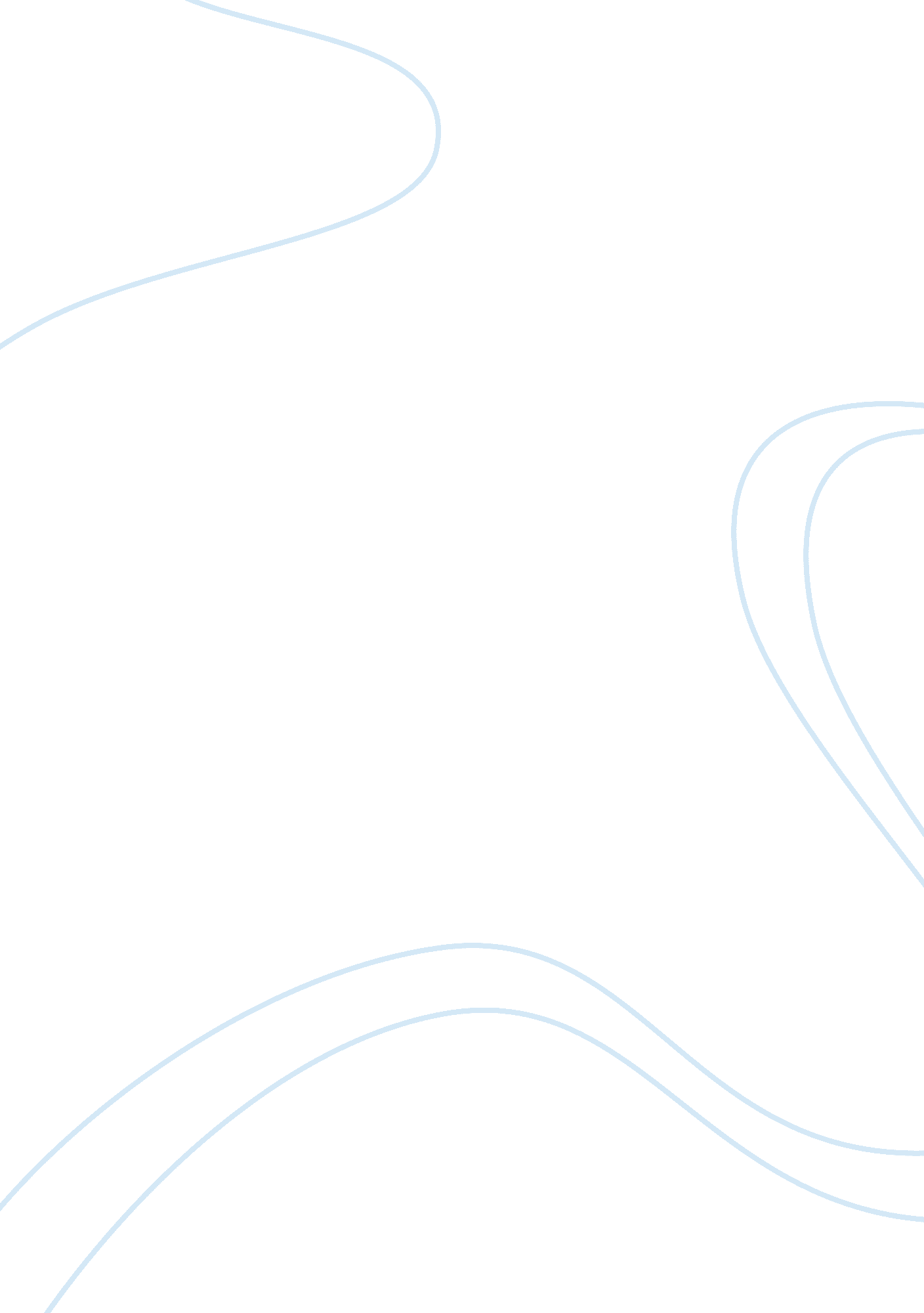 Segregation of church and state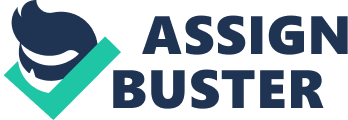 Segregation of Church and Church and an expression that submits to the frequently changeable interactions between structured religion and controlled government, which, for centuries has disturbed leaders, associates of the clergy, logicians, and common public. Both the terms are often used together but implied differently. The fundamental queries are uncomplicated. Do worldly head of states and their group have faith in some god or groups of mysticism whose authority goes beyond that of secular governors Moreover, does a top quality class of people, pastors or other specialists in holiness, exclusively comprehend the celestial laws and desires If so, should not secular rulers, rulers or parliamentarians agree with their rule to the godly will as understood and expounded by the priestly adepts Otherwise, on the other hand, should secular rule hold itself strictly aloof from all religious questions Therefore, the church-state connection has been the focus of argument and controversies all through the past (Fraser, p. 2-6). At present the separation of church and state1 is a predominant rule of United State's government and some other democracies. It tries to defend religious liberty and to avert unfairness or elimination on the basis of religion. In the United States, the partition of church and state has roots in the First Amendment to the Constitution. Additionally, The amendment maintains that " Congress shall make no law respecting an establishment of religion, or prohibiting the free exercise thereof. " Courts have ruled that this amendment prohibits government from assisting an official or favored religion, or hindering with the practice of belief. (Hamburger, p. 21-89) 
Furthermore, various other countries, counting Australia, France, with Japan, also back division of church and state. Several countries, for instance the United Kingdom, continue separation in some regions but distinguish particular religions as reputable (national) churches. Even though governmental support for one religion may engage prejudice of other faiths, it does not necessarily do so. Where a church is " established", is privileged by a ruler, the government may still bear nonconformists, as Louis XIV of France2 did until 1685. Conversely, it may be adamant on devotion to the established church, as Louis XIV did after that year. State favor for one faith unavoidably makes the outsiders hesitant; they sniff the attitude of autocracy in each breeze. Hence, the subsequent type of composition of church and state is an absolute divorce of the two. Separation emerges out to have been the course of constitutional development in modern states since the Enlightenment of the 18th century(Hurst, p. 602-5). People have long disagreed over the extent of the separation of church and state. For instance, many people believe that government should be entirely secular (nonreligious) and that churches should operate outside the government system. Other people believe that government should be able to fund or support some religious activities, as long as it does not favor one religion over another. Still others believe that religion improves the moral character of citizens and should therefore be actively promoted by government. A number of church-state issues have generated intense debate, particularly in the United States. Such issues have included prayer in public schools, government funding for religious schools. 
Works Cited 
Fraser, James W. Between Church and State: Religion and Public Education in a Multicultural 
America, 1600-2000, Palgrave Macmillan, 1957, p. 2-6 
Hamburger, Philip. Separation of Church and State, Harvard University Press, 2002, p. 21-89 
Hurst, John F. History of the Christian Church. Scribner, 1900, p. 602-5 